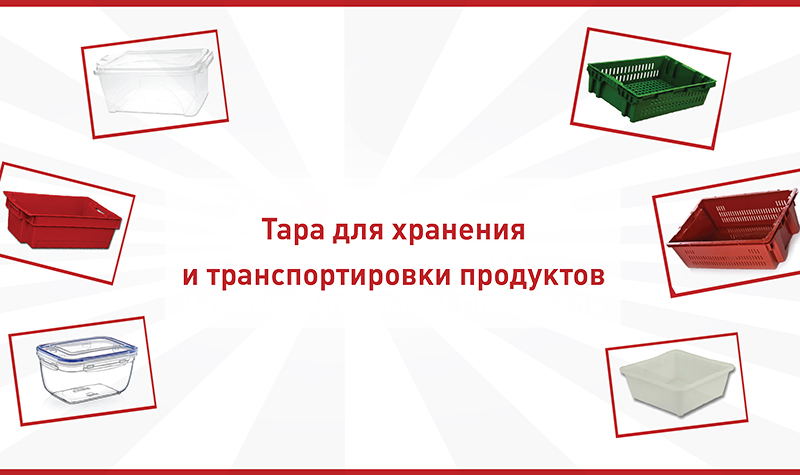 №ИзображениеАртикулНазваниеСумма, руб.1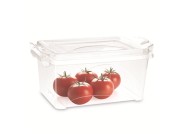 81400087Контейнер 2,5л 257*160*125(h) мм144,00281400088Контейнер 4,5л 305*200*135(h) мм200,00381400089Контейнер 7,5л 350*200*135(h) мм217,004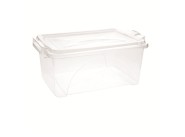 81400090Контейнер  410*275*170(h) мм344,00581400091Контейнер 22л 470*315*233(h) мм433,006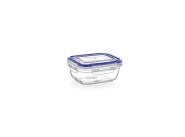 81400092Контейнер  воздухонепроницаемый  134*99*49(h)мм 400мл96,007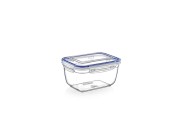 81400095Контейнер  воздухонепроницаемый  глубокий 825мл121,008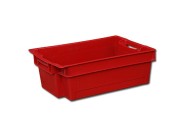 81400124Ящик п/э мясной сплошной 600*400*200 красный502,009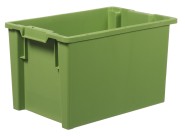 81400125Ящик п/э 600*400*350 сплошной зеленый813,0010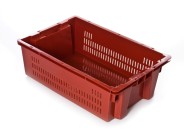 81400126Ящик п/э 600*400*350 дно спл.стенки перф красный798,0011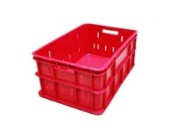 81400127Ящик п/э колбасный 600*400*258 вес 3,2кг красный834,0012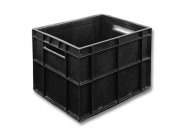 81400128Ящик п/э "Фин-Пак" 400*300*280 черный460,0013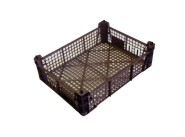 81400129Ящик п/э под грибы шампиньоны 400*300*110 черный99,0014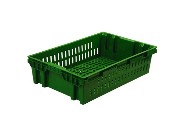 81400131Ящик п/э хлебный 600*400*152,5 зеленый420,0015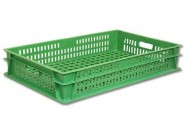 81400132Ящик п/э 740*465*145 перфорированный зеленый819,0016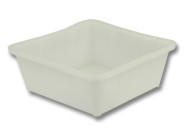 81400134Ящик п/э 430*430*160 для заморозки белый вес 1,3кг825,0017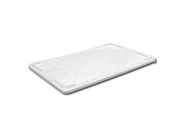 81400135Крышка п/э для ящиков 600*400 белая351,0018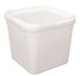 81400137Куботейнер 23л с крышкой квадратный 340*340*320552,00Для заказа:Звоните нам +7 (347) 246-17-33Приезжайте в офис: Уфа, ул. Запотоцкого, 10Заходите на сайт tdcollage.ru